FALL : The Mist and AllBy: Dixie Willson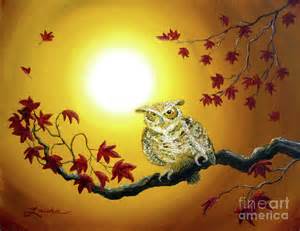 I like the fall, 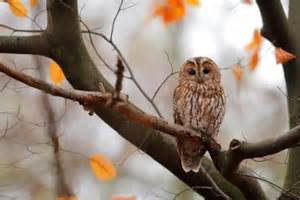 The mist and all.I like the night owl’s Lonely call—And wailing soundOf wind around.    I like the gray    November day,    And bare, dead boughs    That coldly sway    Against my pane.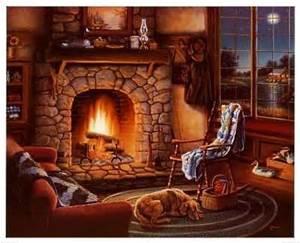 I like the rain.I like to sit And laugh at it—And tendMy cozy fire a bit. I like the fall—The mist and all.